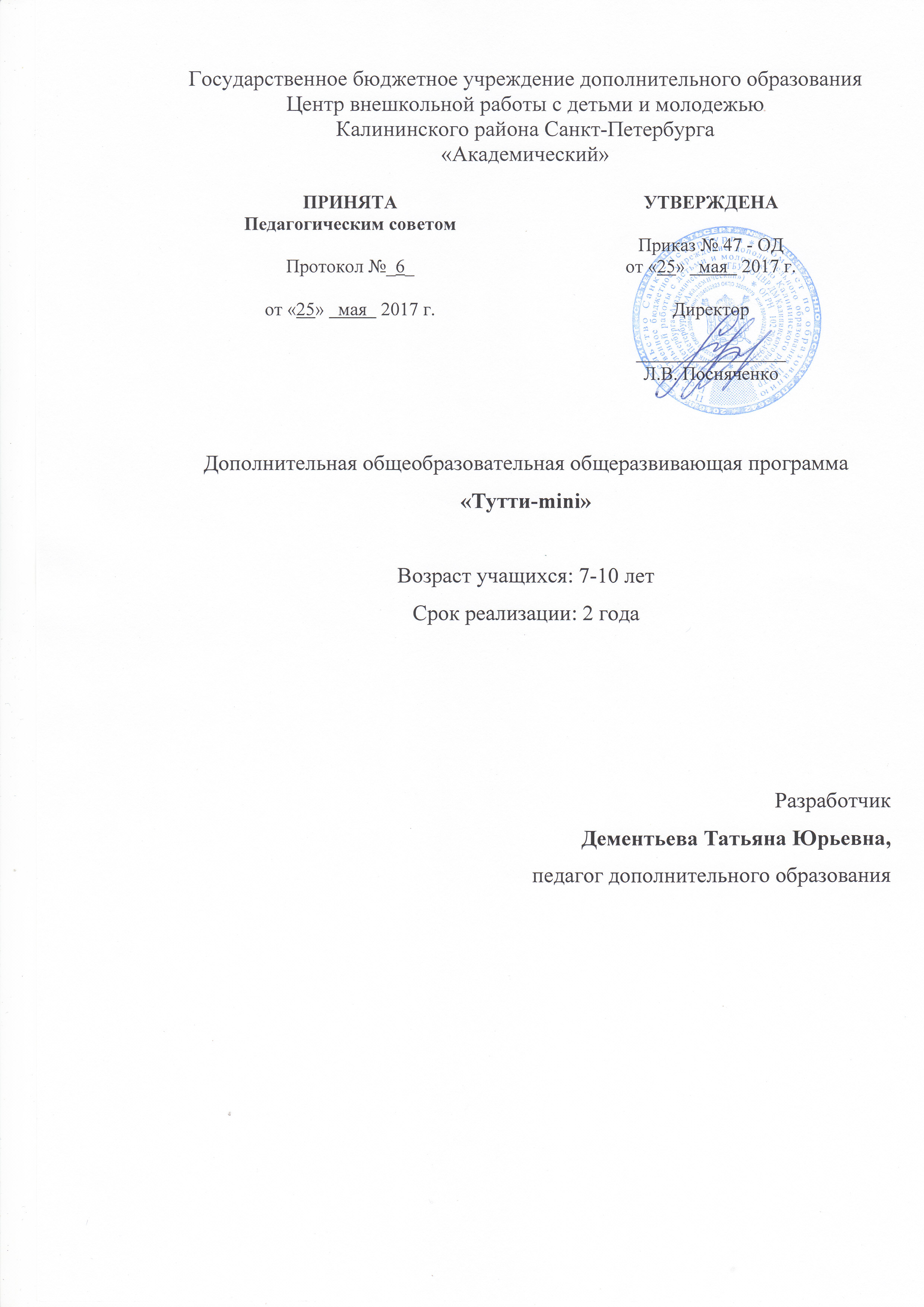 Пояснительная  запискаПрограмма «Тутти-mini» относится к художественной направленности. По уровню освоения программа является общекультурной.Ансамблевое музицирование издавна известно не только как разновидность исполнительской деятельности, но и как вид и форма обучения музыке. Совместное музицирование вызывает у учащихся неподдельный интерес, а, как известно, мотивация является мощным стимулом в работе. Педагогическая целесообразность программы не столько научить играть на инструменте, вырастить будущую знаменитость, сколько  в создании такой среды, где бы ребенок развивался как личность, развивались его способности и дарования. Засевая ум наших детей семенами мудрости и добродетелей, мы воспитываем, прежде всего, добрых и порядочных людей. Музыка делает жизнь ребят наполненной, осмысленной. Она вводит в мир прекрасного, учит жить по законам красоты, по-новому воспринимать действительность.Не оспаривая важности ансамблевого музицирования в развитии учащихся любых возрастных групп, важно подчеркнуть, что исследование психологических особенностей подростков позволяет говорить об особой актуальности этого вида работы именно в подростковом возрасте в связи с определенными изменениями в структуре психики ребенка. К таковым следует отнести ведущую роль интереса в структуре личности подростка, потребность в общении (прежде всего со сверстниками), способность к абстрактному мышлению, повышенную эмоциональность. Все эти особенности делают подростков восприимчивыми к ансамблевому музицированию как виду совместной деятельности.Адресат программы - программа ориентирована на детей 7-10 лет.Цель: приобщение к музыкальной культуре через занятия ансамблем, расширение музыкального кругозора через репертуар.Задачи:Обучающие:сформировать знания, умения и навыки игры на инструменте;сформировать знания, умения и навыки игры в ансамбле;сформировать навык подбора по слуху;познакомить с различными музыкальными стилями, жанрами;познакомить с классическим наследием России и других стран мира.познакомить с творчеством профессиональных музыкантов;Развивающие:развить навыки игры в ансамбле;развить способность понимать дирижерский жест;развить координацию движений и мелкую моторику пальцев;развить музыкально-слуховые данные в процессе работы в ансамбле;приучить к слуховому контролю; развить личностные качества учащихся: ответственность, трудолюбие, коммуникабельность.Воспитательные:воспитать осмысленное отношение к исполнению музыкальных произведений;воспитать ответственное отношение к занятиям на инструменте;поддержать интерес к музыке и занятиям на инструменте;развить навык коллективной творческой деятельности; воспитать музыкально-эстетический вкус.Условия реализации образовательной программыПрограмма рассчитана на 2 года обучения (288 часов в год). Занятия в ансамбле проводятся: 1 раз в неделю по 2 часа сводная репетиция, 6 часов в неделю занятия по партиям, малыми группами и индивидуально по специальному расписанию.В группе занимаются дети 7-10 лет, имеющие базовые навыки игры на инструменте.Система набора детей включает в себя индивидуальное прослушивание для определения уровня общего музыкального развития ребенка и уровня владения инструментом. Возможен добор в группу в середине года и на каждый год обучения, по итогам вступительного прослушивания.Особенность организации образовательного процесса	Программа предполагает репетиционную работу, творческие выезды, концертную деятельность на уровне учреждения, района, города.Формы проведения занятий: репетиция, концерт, творческий отчет.Формы организации деятельности учащихся на занятии:коллективная (ансамблевая) – репетиция, концерт;групповая – работа малыми группами, «по партиям», дуэтами;индивидуальная – отработка отдельных навыков, а также для работы с солистами.Для реализации программы необходимы следующие условия. Кадровое обеспечение. Наличие концертмейстера на каждом занятии, который обеспечивает: гармоническую поддержку исполнения учебно-тренировочных упражнений; аккомпанемент в произведениях; гармоническую или ритмическую поддержку в произведениях;подбор музыкальных композиций для прослушивания и анализа музыки учащимися;подготовку нотного материала для создания ансамблевого репертуара.Материально-техническое обеспечение.просторное, проветриваемое помещение;стулья, пульты;инструменты: аккордеоны, баяны, флейты, гитары, фортепиано, ударные инструменты;телевизор и аудиоаппаратура;компьютер.Планируемые  результаты освоения программыПредметные результаты:заканчивая обучение по данной программе, учащиеся будут:обладать знаниями, умениями и навыками игры на инструменте;обладать знаниями, умениями и навыками игры в ансамбле; обладать навыком подбора по слуху;иметь представление о различных музыкальных стилях, жанрах;иметь представление о биографиях отечественных и зарубежных композиторов;иметь представление  о творчестве профессиональных музыкантов;Метапредметные результаты:заканчивая обучение по данной программе, учащиеся будут:обладать развитыми музыкально-слуховые данными;уметь читать с листа;обладать развитым музыкальным вкусом, стремлением слушать качественную музыку;обладать навыком творческой деятельности, в том числе коллективного музицирования;Личностные результаты:заканчивая обучение по данной программе, учащиеся будут:адаптированы в новом коллективе, включены в образовательный процесс;иметь навыки взаимодействия с педагогами, концертмейстерами и  учащимися в образовательном процессе;обладать способностью к систематическим занятиям и ответственное отношение к участию в мероприятиях.развивать ответственность и трудолюбие;иметь устойчивый интерес к занятиям и желание заниматься на инструменте и в ансамбле.Учебный  план 1 года обученияУчебный план 2 года обучения №РазделТемаКоличество часовКоличество часовКоличество часовФормы контроля№РазделТемавсеготеорияпрактикаФормы контроляРабота малыми группами1. Исполнение обработок народных и детских песен62854наблюдение, контрольное прослушивание,зачетРабота малыми группами2. Исполнение классических сочинений66660наблюдение, контрольное прослушивание,зачетРабота малыми группами3. Исполнение произведений современных композиторов781266наблюдение, контрольное прослушивание,зачетАнсамблевая игра1. Работа над ансамблевым репертуаром72468зачетПодведение итогов1. Мониторинг1019концерт, открытое занятиеИтого:28831257№РазделТемаКоличество часовКоличество часовКоличество часовФормы контроля№РазделТемавсеготеорияпрактикаФормы контроляI.Работа малыми группами1. Исполнение обработок народных песен66660наблюдение, контрольное прослушивание,зачетI.Работа малыми группами2. Исполнение классических сочинений781068наблюдение, контрольное прослушивание,зачетI.Работа малыми группами3. Исполнение произведений современных композиторов62854наблюдение, контрольное прослушивание,зачет2.Ансамблевая игра1. Работа над ансамблевым репертуаром72468зачет3.Подведение итогов1. Мониторинг1019концерт, открытое занятиеИтого:28829259